Toyota realiza doação para UTI e centro de hemodinâmica do Hospital Irmandade Santa Casa de Misericórdia de São Bernardo do CampoDoação faz parte do legado da companhia à cidadeSão Bernardo do Campo foi a primeira a abrigar uma fábrica fora do Japão e a mais antiga da companhia no Brasil A nova UTI e o centro de hemodinâmica beneficiarão milhares de pessoas da cidade e regiãoSão Paulo, julho de 2023 – A Toyota do Brasil formalizou nesta terça-feira (4), uma doação para o Hospital Irmandade Santa Casa de Misericórdia de São Bernardo do Campo, instituição de saúde que atende a região do ABC paulista. O montante destinado será de R$ 5,5 milhões que serão aplicados na Unidade de Tratamento Intensivo do hospital e no centro de hemodinâmica, o que beneficiará milhares de pessoas da região.“A Toyota São Bernardo do Campo (SBC) fez história ao se tornar a primeira fábrica fora do Japão, nossa matriz, e contribuir com a sociedade há mais de 60 anos. Essa doação ao hospital é uma forma de agradecer aos cidadãos e deixar um legado por todos esses anos em que estivemos próximos. Estamos honrados em colaborar com a Santa Casa de Misericórdia para melhoria dos serviços de saúde, uma vez que a nova UTI e a área de hemodinâmica beneficiarão milhares de pessoas”, destaca Masahiro Inoue, CEO da Toyota para a América Latina e Caribe. A iniciativa, construída com o Sindicato dos Metalúrgicos do ABC, possibilitará a finalização da Unidade de Terapia Intensiva e a construção da sala de hemodinâmica para a inauguração do centro cirúrgico completo. O espaço está numa área que pode atingir 4 milhões de pessoas, num raio de 10 quilômetros a partir da Santa Casa, e capacidade para cirurgias de pequena, média e alta complexidade com atendimento para o SUS e os convênios particulares. A contribuição da Toyota reforça os valores da companhia ao deixar um legado de apoio à saúde na comunidade e ajudará a Santa Casa de Misericórdia em seus esforços contínuos para fornecer serviços de saúde e melhorar o atendimento ao paciente.  "Nosso compromisso de melhorar a vida das pessoas está perfeitamente alinhado com a missão do hospital e acreditamos que essa doação terá um impacto duradouro na comunidade”, reforça Inoue.  A parceria da Toyota se restringe à contribuição e acompanhamento do projeto até sua inauguração, cabendo o custeio posterior à Santa Casa de Misericórdia de São Bernardo do Campo.Objetivos de Desenvolvimento SustentávelA divulgação deste material colabora diretamente para os seguintes Objetivos de Desenvolvimento Sustentável (ODS) da ONU: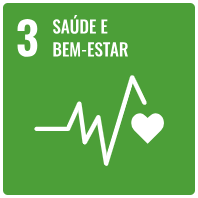 _______________________________________________________________Sobre a Santa Casa de Misericórdia de São Bernardo do CampoA Irmandade da Santa Casa de Misericórdia de São Bernardo do Campo é uma instituição filantrópica de direito privado, sem fins lucrativos, de utilidade pública federal, estadual e municipal, fundada em 24/05/1968 que atua na área da saúde pública e privada.Possui o  Certificado de Entidade Beneficente de Assistência Social ( CEBAS ) expedido pelo Governo Federal para instituições filantrópicas cujo atendimento contempla o SUS.Tem um convênio com a prefeitura de São Bernardo do Campo com recursos do SUS para atendimento de pacientes que necessitam de cuidados prolongados. E também, um Pronto Socorro Adulto e Pediátrico para consultas, exames e internação.Sobre a Toyota do BrasilA Toyota do Brasil está presente no País há 65 anos. Possui quatro unidades produtivas, localizadas em Indaiatuba, Sorocaba, Porto Feliz e São Bernardo do Campo, todas no Estado de São Paulo, e emprega cerca de 6 mil pessoas. A Toyota é a montadora líder em eletrificação no mundo: desde 1997 já foram comercializados mais de 20 milhões de automóveis mais limpos, sejam modelos híbridos, híbridos flex, híbridos plug-in, 100% a bateria ou movidos a hidrogênio. Com o objetivo de impulsionar a eletrificação da frota de veículos no Brasil, em 2013, a Toyota lançou o primeiro veículo híbrido em nosso país, o Toyota Prius. Em 2019 a companhia foi além, inovando mais uma vez para oferecer o único híbrido flex do mundo – fabricado com exclusividade no mercado brasileiro –, o Corolla Sedã, e, em 2021, o primeiro SUV híbrido flex do mercado, o Corolla Cross, tambémfabricado no País. Atualmente, já são mais de 55 mil carros eletrificados com a tecnologia híbrido flex em circulação pelo Brasil.Em 2020, lançou a KINTO, sua nova empresa de mobilidade, para oferecer serviços como aluguel de carros e gestão de frotas a uma sociedade em transformação. Também reforçou sua marca GAZOO, por meio de iniciativas que desafiam a excelência de seus veículos. Tem como missão produzir felicidade para todas as pessoas (“Happiness for All”) e, para tanto, está comprometida em desenvolver carros cada vez melhores e mais seguros, além de avançar nas soluções de mobilidade. Junto com a Fundação Toyota do Brasil, tem iniciativas que repercutem os 17 Objetivos de Desenvolvimento Sustentável da ONU. Mais informações: Toyota Global e Toyota do Brasil.Mais informaçõesToyota do Brasil – Departamento de ComunicaçãoLilian Assis – lassis@toyota.com.brKelly Buarque – kbuarque@toyota.com.br Kessia Santos – kosantos@toyota.com.brRPMA Comunicaçãotoyota@rpmacomunicacao.com.br Guilherme Magna – (11) 98600-8988Leonardo de Araujo – (11) 96084-0473Cauê Malatesta – (11) 97200-7570Henrique Carmos – (11) 98058-6298Tel.: (11) 5501-4655 – www.rpmacomunicacao.com.br  